NURSE: Mistress! What, mistress! Juliet!—Fast, I warrant her, she.—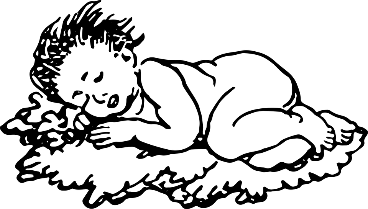 Why, lamb! Why, lady! Fie, you slug-a-bed. Why, love, I say. Madam! Sweet-heart! Why, bride! What, not a word? You take your pennyworths now. Sleep for a week… At the beginning of Act 4, Scene 5, the Nurse thinks Juliet is sleeping. The National Health Service (NHS) give advice for how much time children of different ages should sleep for…Until what age do you need sleep in the day? ………………………………………………………………………………How much more sleep does a 10-year-old need than a 14 year old? …………………………………………………How much less sleep does a 16-year-old need than a 4 year old? ………………………………………………………What age needs 13 hours of sleep? ……………………………………………………………………How many hours of sleep does a 1 week old need in a 24 hour period? ……………………………………………How much difference is there between the sleep that a 1 week needs and that of a 16 year old? ………………………………………………………If Juliet is 14 years and Romeo is 16 years old, how much sleep would they need all together? …………………………If a 14-year-old goes to bed at 8.30pm, what time should they wake up? ………………………………………………How much sleep do you predict an 18-year-old needs? Why? …………………………………………………How many minutes sleep does a 14 year old need? ……………………………………………………Using the information in the table, raise 2 of your own questions to ask a learning partner… AgeQuantity of Daytime Sleep needed:Quantity of Night-Time Sleep needed:1 week daytime: 8 hoursnight-time: 8 hours 30 minutes4 weeksdaytime: 6 to 7 hoursnight-time: 8 to 9 hours3 months daytime: 4 to 5 hoursnight-time: 10 to 11 hours6 months daytime: 3 hours night-time: 11 hours9 months daytime: 2 hours 30 minutesnight-time: 11 hours12 months daytime: 2 hours 30 minutesnight-time: 11 hours2 years daytime: 1 hour 30 minutesnight-time: 11 hours 30 minutes3 years daytime: 0 to 45 minutes night-time: 11 hours 30 minutes to 12 hours4 years -night-time: 11 hours 30 minutes5 years -night-time: 11 hours6 years -night-time: 10 hours 45 minutes7 years -night-time: 10 hours 30 minutes8 years -night-time: 10 hours 15 minutes9 years -night-time: 10 hours10 years -night-time: 9 hours 45 minutes11 years -night-time: 9 hours 30 minutes12 years -night-time: 9 hours 15 minutes13 years -night-time: 9 hours 15 minutes14 years -night-time: 9 hours15 years -night-time: 9 hours16 years -night-time: 9 hours